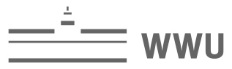 Dokumentation der Prüfungsleistung für den MSc Chemie zur Vorlage beim Prüfungsamt Modul „Projektmodul A“ (12 LP) Modul „Projektmodul B –Ausland“ (16 LP)Name:  Matrikelnummer:  Wo wurde das Modul durchgeführt? :   WWU (Fachbereich 12)  Extern (Uni/Ort/Land):  Mobilitätsprogramm:  ERASMUS    Internationales/Nationales Programm   kein Programm Zeitraum (Beginn/Ende):  Betreuer an der WWU:  Leistungspunkte:  Note:  Datum, Unterschrift						Stempel/Siegel